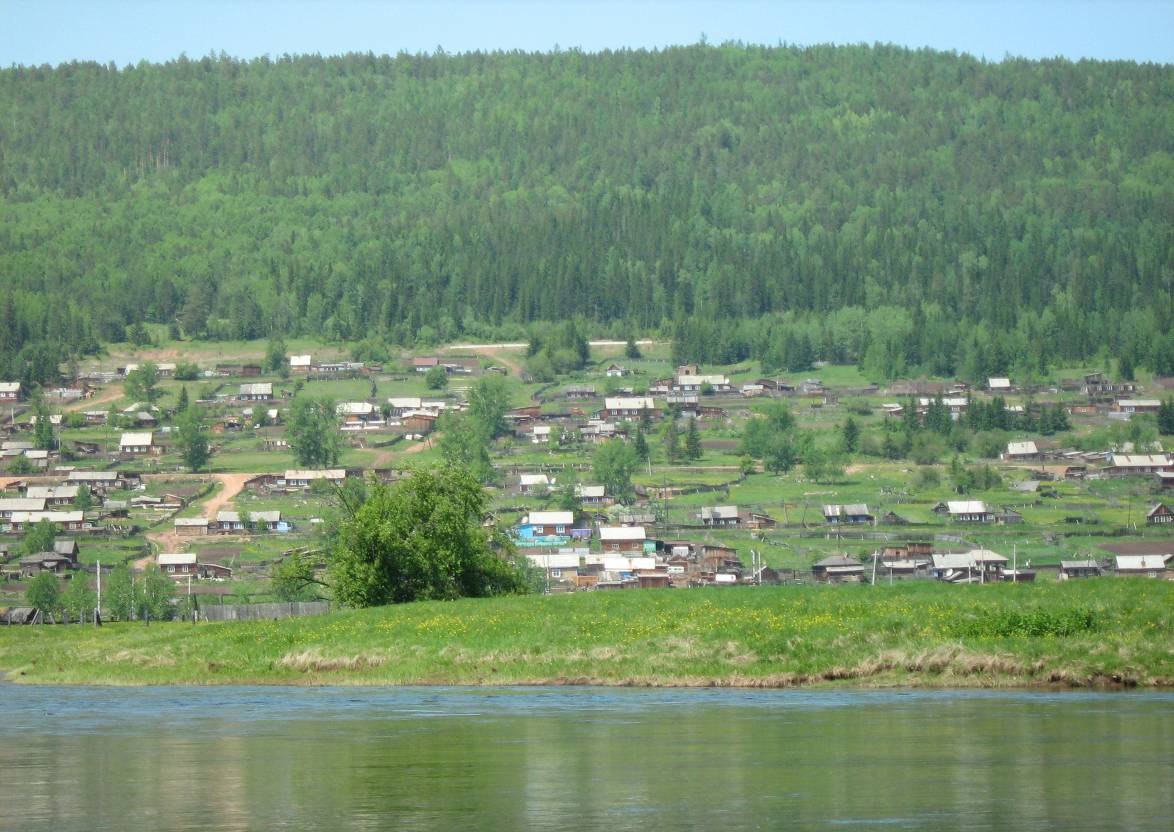                                Семигорского сельского поселения                    № 4    Среда  21 февраля  2018 год15.02.2018 г.  № 196РОССИЙСКАЯ ФЕДЕРАЦИЯ ИРКУТСКАЯ ОБЛАСТЬ                                                              НИЖНЕИЛИМСКИЙ РАЙОНСЕМИГОРСКОЕ МУНИЦИПАЛЬНОЕ  ОБРАЗОВАНИЕДУМАРЕШЕНИЕО ПРИНЯТИИ ИМУЩЕСТВА В МУНИЦИПАЛЬНУЮ СОБСТВЕННОСТЬ АДМИНИСТРАЦИИ СЕМИГОРСКОГО МУНИЦИПАЛЬНОГО ОБРАЗОВАНИЯРуководствуясь п.3 ст.14 Федерального Закона от 06.10.2003 г. № 131 – ФЗ «Об общих принципах организации местного самоуправления в Российской Федерации», Законом Иркутской области от 16.05. . № 14-оз « О порядке 2       Вестник           Среда     21   февраля  2018 г.                                                     № 4согласования перечня имущества, подлежащего передаче, порядке направления согласованных предложений органами местного самоуправления соответствующих муниципальных образований Иркутской области уполномоченному органу государственной власти Иркутской области и перечне документов, необходимых для принятия правового акта Иркутской области о разграничении муниципального имущества», Уставом Семигорского муниципального образования,  заслушав Главу Семигорского сельского поселения Лопатина К.С., Дума Семигорского сельского поселенияРЕШИЛА:1.Принять в собственность Семигорского муниципального образования имущество:- жилые помещения, предназначенные для постоянного проживания граждан, расположенные на территории Семигорского муниципального образования  согласно договора о безвозмездной передачи имущества № 11 от 20.03.2017 г. и приложение № 7.2.Опубликовать настоящее Решение  в газете  «Вестник» Семигорского сельского поселения и разместить на официальном сайте администрации Семигорского сельского поселения в информационно - телекоммуникационной сети «Интернет».Глава Семигорского муниципального образования                                          Сетямин А.М.15.02.2018 г. № 197РОССИЙСКАЯ ФЕДЕРАЦИЯИРКУТСКАЯ ОБЛАСТЬНИЖНЕИЛИМСКИЙ РАЙОНСЕМИГОРСКОЕ МУНИЦИПАЛЬНОЕ ОБРАЗОВАНИЕДУМАРЕШЕНИЕО ДЕНЕЖНОМ ВОЗНАГРАЖДЕНИИ ГЛАВЫ СЕМИГОРСКОГО МУНИЦИПАЛЬНОГО ОБРАЗОВАНИЯ В соответствии с Федеральным законом от 06.10.2003 г. № 131-ФЗ, постановлением Правительства Иркутской области от 27 ноября 2014 года № 599-пп «Об установлении нормативов формирования расходов на оплату труда депутатов, выборных должностных лиц местного самоуправления, осуществляющих свои полномочия на постоянной основе, муниципальных служащих муниципальных образований Иркутской области», Законом области от 17.12.2008 г. № 122-оз, Указом губернатора Иркутской области от 11.03.2013 года № 54-уг «Об увеличении (индексации) размеров окладов месячного денежного содержания государственных гражданских служащих Иркутской области», руководствуясь ч.4 ст.26 Уставом Семигорского муниципального образования, Дума Семигорского муниципального образованияРЕШИЛА:1.Утвердить Положение об оплате труда главы Семигорского муниципального образования (Приложение № 1).2.Решение Думы от 17 января 2018 года № 193 «О денежном вознаграждении главы Семигорского муниципального образования», признать утратившим силу.3. Данное решение опубликовать в периодическом печатном издании «Вестник» Семигорского сельского поселения и разместить на официальном сайте администрации в информационно-телекоммуникационной сети «Интернет».4.Данное решение вступает в силу с 01 января 2018 года.Глава Семигорского муниципального образования А.М.СетяминПриложение № 1 к Решению ДумыСемигорского муниципального образованияОт  15 февраля 2018 года  № 197 Положениеоб оплате труда главы Семигорского муниципального образования1.Общие положения.	1.Настоящее Положение разработано в соответствии с постановлением Правительства Иркутской области от 27.11.2014 года № 599-пп «Об установлении нормативов формирования расходов на оплату труда депутатов, выборных должностных лиц местного самоуправления, осуществляющих свои полномочия на постоянной основе, муниципальных служащих муниципальных образований Иркутской области», Уставом Семигорского муниципального образования.	2.Настоящее Положение определяет размер и порядок установления оплаты труда главы Семигорского муниципального образования.2.Оплата труда Главы Семигорского сельского поселения.	1.Оплата труда главы Семигорского муниципального образования производится в виде ежемесячного денежного вознаграждения, ежемесячного денежного поощрения и иных дополнительных выплат, предусмотренных настоящим Положением.	2.Ежемесячное денежное вознаграждение главы Семигорского муниципального образования состоит из должностного оклада, процентной надбавки за выслугу лет, ежемесячного денежного поощрения, ежеквартального денежного поощрения.	3.Должностной оклад главе Семигорского муниципального образования устанавливается в размере 3280 руб. 00 коп.	4.Ежемесячная процентная надбавка к должностному окладу за выслугу лет устанавливается главе Семигорского муниципального образования в размере 30 %.	5.Ежемесячное денежное поощрение главе Семигорского муниципального образования устанавливается в размере 3,9 денежного вознаграждения.	 6.Главе Семигорского муниципального образования устанавливается ежеквартальное денежное поощрение в размере ежемесячного денежного вознаграждения.	7.На ежемесячное денежное вознаграждение, ежемесячное денежное поощрение и ежеквартальное денежное поощрение главы Семигорского муниципального образования начисляются районный коэффициент и процентная надбавка к заработной плате за работу в местностях, приравненных к районам Крайнего Севера в размерах, установленных федеральным и областным законодательством.№ 4       Вестник           Среда     21   февраля  2018 г.                                                  38.Источником финансирования оплаты труда главы Семигорского муниципального образования являются средства бюджета Семигорского муниципального образования.Глава Семигорского муниципального образования А.М.СетяминПояснительная записка                                                                             к решению Думы Семигорского                                                                                                  муниципального образования                                                                                         от 15.02.2018 года № 197Норматив формирования расходов в месяц на оплату труда главы Семигорского муниципального образования с 1 января 2018 года.= 46896,00 (рублей)15.02.2018 г. № 198РОССИЙСКАЯ ФЕДЕРАЦИЯИРКУТСКАЯ ОБЛАСТЬНИЖНЕИЛИМСКИЙ РАЙОНСЕМИГОРСКОЕ МУНИЦИПАЛЬНОЕ ОБРАЗОВАНИЕДУМАРЕШЕНИЕОБ УТВЕРЖДЕНИИ ПРОГРАММЫ КОМПЛЕКСНОГО РАЗВИТИЯ СОЦИАЛЬНОЙ ИНФРАСТРУКТУРЫ  СЕМИГОРСКОГО МУНИЦИПАЛЬНОГО ОБРАЗОВАНИЯНИЖНЕИЛИМСКОГО РАЙОНА ИРКУТСКОЙ ОБЛАСТИ НА 2018-2031 ГОДЫ В соответствии с Федеральным законом «Об общих принципах организации местного самоуправления в Российской Федерации» от 06.10.2003 № 131-ФЗ, Градостроительным кодексом Российской Федерации от 29.12.2004 № 190-ФЗ, Постановлением Правительства Российской Федерации от 01 октября2015 № 1050 «Об утверждении требований к программам комплексного развития социальной инфраструктуры поселений, городских округов», Генеральным планом Семигорского сельского поселения, Уставом Семигорского муниципального образования, Дума Семигорского муниципального образованияРЕШИЛА:1.Утвердить программу комплексного развития социальной инфраструктуры Семигорского муниципального образования Нижнеилимского района Иркутской области на 2018-2031 г.г.  (приложение № 1). 2. Настоящее решение  опубликовать в периодическом печатном издании «Вестник» Семигорского сельского поселения и разместить на официальном сайте администрации Семигорского сельского поселения в информационно-телекоммуникационной сети «Интернет».Глава Семигорского муниципального образования А.М.СетяминПриложение к решению                                                                                                                     Думы Семигорского муниципального образования                                                                                                        От 15 февраля 2018 г. № 198Программа комплексного развития социальной инфраструктуры Семигорского сельского поселения Нижнеилимского муниципального района Иркутской области на 2018-2031 годы1. Паспорт программы.2. Характеристика существующего состояния социальной инфраструктуры.2.1. Описание социально - экомического состояния поселения, сведения о градостроительной деятельности на территории поселения.Семигорское муниципальное образование со статусом сельского поселения входит в состав Нижнеилимского районного муниципального образования Иркутской области в соответствии с законом Иркутской области от 16.12.2004 г. № 96-оз «О статусе и границах муниципальных образований Нижнеилимского района Иркутской области». В Семигорское муниципальное образование входят поселки Семигорск и Мерзлотная. Административным центром муниципального образования является п. Семигорск. По данным госстатистики, постоянное население муниципального образования на 1.01.2017 г. составило 668 сельского населения. Семигорское муниципальное образование окружено межселенными территориями Нижнеилимского муниципального района, только на небольшом участке в северо-восточной части поселения его граница совпадает с границей Нижнеилимского и Усть - Кутского муниципальных районов Иркутской области. До революции территория Семигорского сельского поселения входила в состав Киренского округа (с 1901 г. - уезда) Иркутской губернии. В 1925 г. Президиум ВЦИК принял постановление об образовании Сибирского края, а в 1926 № 4                  Среда      21 февраля 2018 г.             Вестник                                  5      г. Иркутская губерния была упразднена с заменой существовавшего ранее уездного деления окружной системой. Тогда был образован Нижнеилимский район, с центром в с. Нижнеилимское, в составе Тулунского округа Сибирского края. В 1930 г. окружное деление было упразднено, и районы, в том числе Нижнеилимский, перешли в прямое подчинение г. Иркутску – центру новообразованного Восточно-Сибирского края (с 1936 г. – Восточно-Сибирской области, с 1937 г. – Иркутской области). Территория Семигорского муниципального образования вошла в состав Нижнеилимского административного района Иркутской области. Семигорское сельское поселение находится в пределах Средне - Сибирского плоскогорья, в долине р. Купа и на прилегающих междуречных территориях с высотами 500-700 м. По территории поселения протекают реки Купа, Мука, Избушечная и др. Выгоды экономико-географического положения связаны с размещением на Байкало-Амурской железнодорожной магистрали и на автомобильной дороге федерального значения - А-331 «Вилюй» Тулун – Братск – Усть-Кут – Мирный - Якутск в сравнительной близости от районного центра, г. Железногорска-Илимского (расстояние - 58 км по железной и 53 км - по автомобильной дорогам). Наличие железной и автомобильных дорог, свободной территории под новое жилищно-гражданское строительство создают благоприятные предпосылки для социально-экономического развития поселения. Сдерживающим фактором развития является удаленность муниципального образования от важнейших экономических центров страны и области. Удаленность поселка от областного центра (г. Иркутска) составляет по железной дороге 1 282 км, от ближайшего большого города, Братска (ст. Гидростроитель), - 271 км. Суровые климатические условия поселения, приравненные к условиям районов Крайнего Севера, а также низкий уровень освоенности территории также осложняют реализацию потенциала социально-экономического и транспортно-географического положения территории. Семигорское муниципальное образование расположено в восточной части территории Нижнеилимского муниципального района, входит в состав Нижнеилимской районной системы расселения и административно подчиняется непосредственно районному центру – г. Железногорск-Илимский, с которым поддерживает культурно-бытовые связи. В качестве центра муниципального образования п. Семигорск осуществляет функции административного управления и на расстоянии 11 км по железной и 13 км – по автомобильной дорогам. Территория Семигорского сельского поселения в границах муниципального образования, установленных в соответствии с законом Иркутской области от 16.12.2004 г. № 96-оз «О статусе и границах муниципальных образований Нижнеилимского района Иркутской области», составляет 31 163,3 га. Площадь п. Семигорск в проектных границах составляет 468,2 га. В настоящее время застроенная территория занимает 163,3 га, или 34,9% всех земель в границах поселка. Из нее 104,3 га (63,9% застройки) приходится на жилую зону, большая часть которой, 104,3 га или 79,4%, сформирована индивидуальной застройкой усадебного типа, 0,6 га или 0,4% жилой зоны занимают среднеэтажные жилые дома. Территории ведения дачного хозяйства, садоводства и огородничества, а также прочие жилые зоны составляют 13,8 и 12,7 га соответственно. В состав жилой зоны включена территория улично-дорожной сети в границах жилых кварталов. Учреждения обслуживания, составляющие общественно-деловую зону поселка (объекты общественно-делового назначения, здравоохранения и социального обеспечения) размещаются на площади 2,9 га. Производственные зоны, включающие себя промышленные территории и территории коммунальных объектов, занимают 13,2 га, зоны инженерной и транспортной инфраструктуры (территория отвода железнодорожной магистрали, АЗС, вышки сотовой связи, водозаборные скважины и др.) – 13,7 га. Рекреационная зона, представленная, главным образом, территорией леса, занимает 291,7 га или 62,3% площади поселка, в том числе – 2,1 га – зеленые насаждения общего пользования. В состав зоны специального назначения входит территория закрытого кладбища общей площадью 1,2 га, располагающаяся в границах населенного пункта. Режимная зона, составляющая 0,2 га, представлена ПЧ-21. Иные зоны – участки нарушенных территорий, подлежащих восстановлению и рекультивации, составляют 13,9 га. Территория п. ж/д ст. Мерзлотная в проектных границах составляет 30,7 га, основная часть которой – 17,2 га, приходится на зону инженерной и транспортной инфраструктуры (объекты железнодорожного транспорта). Жилая зона, полностью сформированная индивидуальными жилыми домами усадебного типа, занимает 13,5 га или 44,0% площади поселка. В состав жилой зоны включена территория улично-дорожной сети в границах жилой застройки. Вне границ населенных пунктов площадь территории земель Семигорского сельского поселения составляет 30 664,4 га. Застроенная территория занимает 296,5 га. Большая часть застроенной территории приходится на территорию инженерной и транспортной инфраструктуры – 294,8 га, жилые зоны занимают незначительную площадь, 1,7 га, и представлены участками садоводства и дачных хозяйств. Основная часть межселенной территории поселения представлена территорией лесов, естественных ландшафтов (луга и пойменные территории) и водных объектов (р. Купа, р. Мука и др.), составляющих рекреационную зону общей площадью 30 364,3 га или 99,0% территории. Зоны специального назначения (свалки, кладбища) занимают 3,6 га. Анализ современного использования территории Семигорского сельского поселения позволяет сделать вывод о его низкой эффективности, что обусловлено, прежде всего, ландшафтными особенностями местности. Подавляющую часть земель поселения занимают рекреационные зоны (30656,0га). Застройкой (с учетом неиспользуемых территорий) занято 490,5 га, что составляет 1,6% всех земель в границах проекта. Рекреационные внеселитебные территории занимают 98,4% площади, под прочие виды использования остается 18,9 га земель поселения. Жилая зона поселения представлена преимущественно территорией индивидуальных жилых домов усадебного типа – 117,8 га (80,3% жилой застройки) и территорией садоводств – 15,5 га (10,6%), характеризующейся низкой плотностью. На среднеэтажные жилые дома и прочие жилые приходится 0,6 и 12,7 га соответственно. Площадь участков общественных учреждений и предприятий обслуживания поселенного значения (кроме размещаемых в жилой зоне) составляет 2,9 га. Производственные зоны занимают площадь в 13,2 га, зоны инженерной и транспортной инфраструктуры – 325,7 га или 1% всех земель муниципального образования. 6                  Среда      21  февраля 2018 г.             Вестник                                     № 4      В границах поселения имеются зоны специального назначения – территории кладбищ и территории объектов размещения отходов потребления общей площадью 4,8 га. Режимные зоны занимают 0,2 га, иные зоны - 13,9 га. При разработке Программы комплексного развития социальной инфраструктуры Семигорского сельского поселения Нижнеилимского муниципального района Иркутской области на 2017-2025 годы (далее по тексту программа КРСИ) использовались и учитывались материалы проектов планировки территорий и ПЗЗ: Генеральный план Семигорского сельского поселения Нижнеилимского муниципального района Иркутской области (действующая редакция).2.2. Технико-экономические параметры существующих объектов социальной инфраструктуры поселения, городского округа.Согласно генерального плана Семигорского сельского  поселения социально-экономическое состояние поселения характеризуются следующими процессами: экономические преобразования, связанные с развитием рыночных отношений, спад объемов промышленного производства, изменение его структуры и методов хозяйствования повлияли на все процессы в обществе. Многие хозяйствующие субъекты изменили структуру своей работы или прекратили деятельность. Сократился уровень занятости населения. Возросла доля людей, не занятых работой и учебой. В связи с развитием транспорта и повышением уровня мобильности населения появился существенный процент трудоспособного, населения работающего вне сельского поселения.Основными отраслями экономики МО «Семигорского сельского  поселение» являются: торговая деятельность.Существующая сеть учреждений социального и культурно-бытового обслуживания населения Семигорского сельского поселения представлена административно-хозяйственными и деловыми учреждениями, учреждениями образования, культуры, бытового обслуживания, здравоохранения, торговли. Современный уровень развития сферы социально - культурного обслуживания в ассортименте предоставляемых услуг не обеспечивает полноценное удовлетворение потребностей населения. Культурно - досуговые услуги населению МО «Семигорского сельского поселение» оказываются муниципальное учреждение культуры МКУК «Библиотека – клуб Семигорского МО», деятельность направлена на культурно - досуговую, библиотечное обслуживание населения. Здравоохранение Семигорского сельского поселения представлено ОГБУЗ ЖРБ Семигорской врачебной амбулаторией  (Прием: 892 чел. в год амбулаторно, 344 чел. на дому по данным за 2017 год).  Потребительский рынок представлен сетью частных магазинов и учреждениями, оказывающими платные услуги населению. Объекты розничной торговли и общественного питания на территории поселения представлены следующим образом:- 4 магазина общей площадью 164,81 кв. м;- Бар на 40 посадочных  мест. Здание школы в хорошем состоянии, соответствуют нормам. Имеют свои территории, на которых есть также вспомогательные здания, детская площадка, стадион. Наполняемость школы – 55%.Здание отделения почтовой связи  расположено в отдельно стоящем здании. На территории Семигорского сельского поселения имеется открытая  спортивная площадка. Отсутствуют зоны отдыха (скверов).         Бюджет Семигорского сельского  поселения является дотационным.2.3.Прогнозируемый спрос на услуги социальной инфраструктуры.Программой комплексного развития социальной инфраструктуры Семигорского сельского поселения Нижнеилимского муниципального района Иркутской области на 2018-2025 годы, с учетом объема планируемого жилищного строительства, в соответствии с выданными разрешениями на строительство и прогнозируемого выбытия из эксплуатации объектов социальной инфраструктуры, изменение спроса на услуги социальной инфраструктуры не прогнозируется.2.4. Оценка нормативно-правовой базы, необходимой для функционирования и развития социальной инфраструктуры поселения.В рамках осуществления полномочий по поддержанию функционирования и развития социальной инфраструктуры администрация Семигорского сельского поселения руководствуется Градостроительным кодексом Российской Федерации, Законом Иркутской области от 23.07.2008 N59-ОЗ "О градостроительной деятельности в Иркутской области", Генеральным планом Семигорского сельского поселения Нижнеилимского муниципального района Иркутской области, Уставом Семигорского  муниципального образования.3. Перечень мероприятий (инвестиционных проектов) по проектированию, строительству, реконструкции объектов социальной инфраструктуры.Программой комплексного развития социальной инфраструктуры Семигорского сельского  поселения Нижнеилимского муниципального района Иркутской области на 2018-2025 годы предусматриваются следующие мероприятия:- Ремонт здания администрации; - Капитальный ремонт здания МУК «Библиотека – клуб Семигорского МО»;- Оформление земельных участков под спортивной, детской  игровой, танцевальной площадками, здание администрации;- Укрепление материально-технической базы учреждений культуры;- Строительство  танцевальной площадки;- Ремонт открытой спортивной площадки;- Ремонт детской игровой площадки (огораживание территории, приобретение детского оборудования)Выполнение данных мероприятий позволит повысить уровень комфортности пользования объектами социальной инфраструктуры муниципального образования.Перечень мероприятий приведен в Приложении к данной программе.№ 4                  Среда      21  февраля 2018 г.              Вестник                                       7      4. Оценка объемов и источников финансирования мероприятий (инвестиционных проектов) по проектированию, строительству, реконструкции объектов социальной инфраструктуры.Объемы и источники финансирования мероприятий  по проектированию, строительству, реконструкции объектов социальной инфраструктуры приведены в таблице.5. Оценка эффективности мероприятий (инвестиционных проектов) по проектированию, строительству, реконструкции объектов социальной инфраструктуры.Программа комплексного развития социальной инфраструктуры Семигорского сельского  поселения Нижнеилимского муниципального района Иркутской области на 2018-2025 годы представляет собой систему взаимоувязанных по задачам, срокам осуществления и ресурсам мероприятий, обеспечивающих в рамках реализации функций достижения приоритетов и целей в сфере развития объектов социальной инфраструктуры. Эффективность реализации Программы зависит от результатов, полученных в сфере деятельности социальной инфраструктуры и вне её.К числу социально-экономических последствий развития социальной инфраструктуры сельского поселения относятся:- повышение уровня и улучшение социальных условий жизни населения;- содержание объектов социальной инфраструктуры, в рамках своих полномочий.Экономическая эффективность от реализации программы ожидается в виде:- улучшения социальных условий жизни населения;- приведение объектов социальной инфраструктуры в состояние, обеспечивающее оказание социальных услуг населению.Реализация Программы сопряжена с рядом экономических, социальных, финансовых и иных рисков, которые могут привести к несвоевременному или неполному решению задач, нерациональному использованию ресурсов, другим негативным последствиям. К таким рискам следует отнести:сокращение бюджетного финансирования, которое напрямую влияет на возможность реализации разработанных мероприятий (инвестиционных проектов);несвоевременное принятие нормативных правовых актов, которые способствуют сдерживанию реализации программы развитие социальной инфраструктуры;  несбалансированное распределение финансовых средств в течение бюджетного периода, способствующее сдерживанию реализации мероприятий Программы.6. Предложения по совершенствованию нормативно-правового и информационного обеспечения деятельности в сфере проектирования, строительства, реконструкции объектов социальной инфраструктуры поселения, городского округа.Для реализации совершенствования нормативно-правового и информационного обеспечения деятельности в сфере проектирования, строительства, реконструкции объектов социальной инфраструктуры поселения, в рамках своих полномочий Администрация Семигорского сельского поселения разрабатывает и утверждает «Программу комплексного развития социальной инфраструктуры Семигорского сельского поселения Нижнеилимского муниципального района Иркутской области на 2018-2025 годы» с дальнейшим размещением её в сети интернет.сокращение бюджетного финансирования, которое напрямую влияет на возможность реализации разработанных мероприятий (инвестиционных проектов);несвоевременное принятие нормативных правовых актов, которые способствуют сдерживанию реализации программы развитие социальной инфраструктуры;  несбалансированное распределение финансовых средств в течение бюджетного периода, способствующее сдерживанию реализации мероприятий Программы.6. Предложения по совершенствованию нормативно-правового и информационного обеспечения деятельности в сфере проектирования, строительства, реконструкции объектов социальной инфраструктуры поселения, городского округа.8                  Среда      21 февраля  2018 г.             Вестник                                                                                                                № 4      Для реализации совершенствования нормативно-правового и информационного обеспечения деятельности в сфере проектирования, строительства, реконструкции объектов социальной инфраструктуры поселения, в рамках своих полномочий Администрация Семигорского сельского поселения разрабатывает и утверждает «Программу комплексного развития социальной инфраструктуры Семигорского сельского поселения Нижнеилимского муниципального района Иркутской области на 2018-2025 годы» с дальнейшим размещением её в сети интернет.Приложение 10                  Среда      21 февраля  2018 г.             Вестник                                  № 4     15.02.2018 г. № 199РОССИЙСКАЯ ФЕДЕРАЦИЯИРКУТСКАЯ ОБЛАСТЬНИЖНЕИЛИМСКИЙ РАЙОНСЕМИГОРСКОЕ МУНИЦИПАЛЬНОЕ ОБРАЗОВАНИЕДУМАРЕШЕНИЕОБ УТВЕРЖДЕНИИ МУНИЦИПАЛЬНОЙ ПРОГРАММЫ КОМПЛЕКСНОГО РАЗВИТИЯ СИСТЕМ КОММУНАЛЬНОЙ ИНФРАСТРУКТУРЫ НА ТЕРРИТОРИИ  СЕМИГОРСКОГО МУНИЦИПАЛЬНОГО ОБРАЗОВАНИЯНИЖНЕИЛИМСКОГО РАЙОНА ИРКУТСКОЙ ОБЛАСТИ НА ПЕРИОД ДО 2025 ГОДА И С ПЕРСПЕКТИВОЙ ДО 2031 ГОДА В  соответствии  с Федеральным законом от 06.10.2003 № 131-ФЗ «Об общих принципах организации местного самоуправления  в Российской Федерации»;  ст.26  ч.5.1  Градостроительного кодекса РФ, ст. 3 Требований к программам комплексного развития систем коммунальной инфраструктуры (утв. Постановлением Правительства РФ от 14.06.2013 г. № 502), Устава Семигорского муниципального образования, Дума Семигорского сельского поселения                                                РЕШИЛА:1.Утвердить муниципальную программу комплексного развития систем коммунальной инфраструктуры на территории муниципального образования Семигорского сельского поселения на период    до 2025 г. с перспективой до 2031 года. В паспорте    муниципальной программы  комплексного развития систем  коммунальной инфраструктуры на территории муниципального  образования  Семигорского сельского поселения на период  до 2025 г. с перспективой до 2031 года,  изменен план мероприятий с разбивкой по годам. (Приложение№1).2.Решение Думы Семигорского сельского поселения от 29.02.2016 г. № 113 «Об утверждении муниципальной программы комплексного развития систем коммунальной инфраструктуры на территории муниципального образования Семигорского сельского поселения на период до 2025 г.» в новой редакции признать утратившим силу.3. Настоящее решение  опубликовать в периодическом печатном издании «Вестник» Семигорского сельского поселения и разместить на официальном сайте администрации Семигорского сельского поселения в информационно-телекоммуникационной сети «Интернет».4. Контроль за исполнением настоящего решения оставляю за собой.Глава Семигорского                                                                                                                                                                                                                                                                  сельского поселения                                                                А.М.Сетямин  Приложение №1                                                                к решению Думы Семигорского                                                                                               сельского поселения                                                                              от 15 февраля 2018 г. № 199 МУНИЦИПАЛЬНАЯ  ПРОГРАММАкомплексного развития систем коммунальной инфраструктуры на территории муниципального образования                                          Семигорского сельского поселенияна период до 2025 года и с перспективой до 2031годаСодержаниеПаспорт программы …………………………………………………………………………….................       Введение …………………………………………………………………………………………………                                                                                                                    Цели и задачи программы………………………………………………………………………………..      Сроки реализации программы. …………………………………………………………………………Механизмы реализации программы…………………………………………………………………….Источники  финансирования программы………………………………………………………………Основные мероприятия программы…………………………………………………………………….                                          Состояние коммунальной инфраструктуры и обоснование  необходимости ее решения программно-целевым методом…………………………………………………………………………………………..9.    Ожидаемые результаты ее  реализации…………………………………………………………………….10.Система организации управления контроля за исполнением программы…………………………..11.План мероприятий по модернизации  жилищно-коммунального хозяйства, мероприятия по капитальному  ремонту объектов инженерно инфраструктуры, предлагаемые для включения в статью затрат на производство и распределение тепловой энергии, водоснабжения, водоотведения и очистки сточных вод (себестоимости) согласно разработанным ОКК производственным программам 2015-2025 г.г. с перспективой до 2031 года.     № 4                  Пятница      19 февраля  2018 г.             Вестник                               11     Раздел 1. Паспорт программыРаздел 2.        ВведениеЦелью разработки Программы комплексного развития систем коммунальной инфраструктуры муниципального образования  Семигорского сельского поселения на 2015–2025 гг. с перспективой до 2031 года (далее – Программа) является обеспечение надежности, качества и эффективности работы коммунального комплекса в соответствии с планируемыми потребностями развития муниципального образования  Семигорского  сельского поселения на период 2015–2025 гг. с перспективой до 2031года.Программа является базовым документом для разработки инвестиционных и производственных программ организаций коммунального комплекса городского поселения.Программа представляет собой увязанный по задачам, ресурсам и срокам осуществления перечень мероприятий, направленных на обеспечение функционирования и развития коммунальной инфраструктуры муниципального образования Семигорского сельского поселения.Основными задачами Программы являются:Инженерно-техническая оптимизация систем коммунальной инфраструктуры муниципального образования  Семигорского сельского поселения.Взаимосвязанное перспективное планирование развития систем коммунальной инфраструктуры муниципального образования Семигорского  сельского поселения.Разработка мероприятий по комплексной реконструкции и модернизации систем коммунальной инфраструктуры муниципального образования Семигорского сельского поселения;Повышение надежности коммунальных систем и качества коммунальных услуг муниципального образования  Семигорского сельского поселения;Совершенствование механизмов развития энергосбережения и повышение энергоэффективности коммунальной инфраструктуры муниципального образования Семигорского сельского поселения;Повышение инвестиционной привлекательности коммунальной инфраструктуры муниципального образования Семигорского сельского поселения;Обеспечение сбалансированности интересов субъектов коммунальной инфраструктуры и потребителей муниципального образования  Семигорского сельского поселения.Формирование и реализация Программы базируется на следующих принципах:Целевом – мероприятия и решения Программы должны обеспечивать достижение поставленных целей;Системности – рассмотрение всех субъектов коммунальной инфраструктуры муниципального образования  Семигорского сельского поселения как единой системы с учетом взаимного влияния всех элементов Программы друг на друга;Комплексности – формирование Программы в увязке с различными целевыми Программами (областными, муниципальными, предприятий и организаций), реализуемыми на территории муниципального образования  Семигорского  сельского поселения.Срок реализации Программы: 2015–2025 гг. с перспективой до 2031 года.Перспективные показатели развития муниципального образования являются основой для разработки Программы и формируются на основании:Схемы территориального планирования муниципального образования Нижнеилимского муниципального района;Правил землепользования и застройки территории муниципального образования  Семигорского  сельского поселения Нижнеилимского муниципального района Иркутской области;Прогноза социально-экономического развития муниципального образования  Семигорского сельского поселения, формируемого на ежегодной основе.Программа разрабатывается в соответствии с:Документами территориального планирования муниципального образования Нижнеилимского муниципального района и муниципального образования  Семигорского сельского поселения; 14                  Пятница      19 февраля  2018 г.             Вестник                              № 4     Инвестиционными программами организаций коммунального комплекса, расположенных на территории муниципального образования  Семигорского сельского поселения и (или) осуществляющих деятельность на территории муниципального образования Семигорского сельского поселения;Программ энергосбережения и повышения энергетической эффективности муниципального образования  Семигорского сельского поселения;Схемы теплоснабжения, водоснабжения и водоотведения сельского поселения;Генеральный план муниципального образования  Семигорского  сельского поселения.Краткая характеристика  Семигорского  сельского поселенияСемигорское муниципальное образование со статусом сельского поселения входит в состав Нижнеилимского районного муниципального образования Иркутской области в соответствии с законом Иркутской области от 16.12.2004 г. № 96-оз «О статусе и границах муниципальных образований Нижнеилимского района Иркутской области». В Семигорское муниципальное образование входят поселки Семигорск и Мерзлотная. Административным центром муниципального образования является п. Семигорск. По данным госстатистики, постоянное население муниципального образования на 1.01.2011 г. составило 0,9 тыс. чел. сельского населения. Семигорское муниципальное образование окружено межселенными территориями Нижнеилимского муниципального района, только на небольшом участке в северо-восточной части поселения его граница совпадает с границей Нижнеилимского и Усть-Кутского муниципальных районов Иркутской области. До революции территория Семигорского сельского поселения входила в состав Киренского округа (с 1901 г. - уезда) Иркутской губернии. В 1925 г. Президиум ВЦИК принял постановление об образовании Сибирского края, а в 1926 г. Иркутская губерния была упразднена с заменой существовавшего ранее уездного деления окружной системой. Тогда был образован Нижнеилимский район, с центром в с. Нижнеилимское, в составе Тулунского округа Сибирского края. В 1930 г. окружное деление было упразднено, и районы, в том числе Нижнеилимский, перешли в прямое подчинение г. Иркутску – центру новообразованного Восточно-Сибирского края (с 1936 г. – Восточно-Сибирской области, с 1937 г. – Иркутской области). Территория Семигорского муниципального образования вошла в состав Нижнеилимского административного района Иркутской области. Семигорское сельское поселение находится в пределах Средне-Сибирского плоскогорья, в долине р. Купа и на прилегающих междуречных территориях с высотами 500-700 м. По территории поселения протекают реки Купа, Мука, Избушечная и др. Выгоды экономико-географического положения связаны с размещением на Байкало-Амурской железнодорожной магистрали и на автомобильной дороге федерального значения - А-331 «Вилюй» Тулун – Братск – Усть-Кут – Мирный - Якутск в сравнительной близости от районного центра, г. Железногорска-Илимского (расстояние - 58 км по железной и 53 км - по автомобильной дорогам). Краткая характеристика  Семигорского  сельского поселенияСемигорское муниципальное образование со статусом сельского поселения входит в состав Нижнеилимского районного муниципального образования Иркутской области в соответствии с законом Иркутской области от 16.12.2004 г. № 96-оз «О статусе и границах муниципальных образований Нижнеилимского района Иркутской области». В Семигорское муниципальное образование входят поселки Семигорск и Мерзлотная. Административным центром муниципального образования является п. Семигорск. По данным госстатистики, постоянное население муниципального образования на 1.01.2011 г. составило 0,9 тыс. чел. сельского населения. Семигорское муниципальное образование окружено межселенными территориями Нижнеилимского муниципального района, только на небольшом участке в северо-восточной части поселения его граница совпадает с границей Нижнеилимского и Усть-Кутского муниципальных районов Иркутской области. До революции территория Семигорского сельского поселения входила в состав Киренского округа (с 1901 г. - уезда) Иркутской губернии. В 1925 г. Президиум ВЦИК принял постановление об образовании Сибирского края, а в 1926 г. Иркутская губерния была упразднена с заменой существовавшего ранее уездного деления окружной системой. Тогда был образован Нижнеилимский район, с центром в с. Нижнеилимское, в составе Тулунского округа Сибирского края. В 1930 г. окружное деление было упразднено, и районы, в том числе Нижнеилимский, перешли в прямое подчинение г. Иркутску – центру новообразованного Восточно-Сибирского края (с 1936 г. – Восточно-Сибирской области, с 1937 г. – Иркутской области). Территория Семигорского муниципального образования вошла в состав Нижнеилимского административного района Иркутской области. Семигорское сельское поселение находится в пределах Средне-Сибирского плоскогорья, в долине р. Купа и на прилегающих междуречных территориях с высотами 500-700 м. По территории поселения протекают реки Купа, Мука, Избушечная и др. Выгоды экономико-географического положения связаны с размещением на Байкало-Амурской железнодорожной магистрали и на автомобильной дороге федерального значения - А-331 «Вилюй» Тулун – Братск – Усть-Кут – Мирный - Якутск в сравнительной близости от районного центра, г. Железногорска-Илимского (расстояние - 58 км по железной и 53 км - по автомобильной дорогам). Краткая характеристика  Семигорского  сельского поселения	Семигорское муниципальное образование со статусом сельского поселения входит в состав Нижнеилимского районного муниципального образования Иркутской области в соответствии с законом Иркутской области от 16.12.2004 г. № 96-оз «О статусе и границах муниципальных образований Нижнеилимского района Иркутской области». В 	Семигорское муниципальное образование входят поселки Семигорск и Мерзлотная. Административным центром муниципального образования является п. Семигорск. По данным госстатистики, постоянное население муниципального образования на 1.01.2011 г. составило 0,9 тыс. чел. сельского населения. № 4                  Пятница      19 февраля  2018 г.             Вестник                               15     Семигорское муниципальное образование окружено межселенными территориями Нижнеилимского муниципального района, только на небольшом участке в северо-восточной части поселения его граница совпадает с границей Нижнеилимского и Усть-Кутского муниципальных районов Иркутской области. До революции территория Семигорского сельского поселения входила в состав Киренского округа (с 1901 г. - уезда) Иркутской губернии. В 1925 г. Президиум ВЦИК принял постановление об образовании Сибирского края, а в 1926 г. Иркутская губерния была упразднена с заменой существовавшего ранее уездного деления окружной системой. Тогда был образован Нижнеилимский район, с центром в с. Нижнеилимское, в составе Тулунского округа Сибирского края. В 1930 г. окружное деление было упразднено, и районы, в том числе Нижнеилимский, перешли в прямое подчинение г. Иркутску – центру новообразованного Восточно-Сибирского края (с 1936 г. – Восточно-Сибирской области, с 1937 г. – Иркутской области). Территория Семигорского муниципального образования вошла в состав Нижнеилимского административного района Иркутской области. Семигорское сельское поселение находится в пределах Средне-Сибирского плоскогорья, в долине р. Купа и на прилегающих междуречных территориях с высотами 500-700 м. По территории поселения протекают реки Купа, Мука, Избушечная и др. Выгоды экономико-географического положения связаны с размещением на Байкало-Амурской железнодорожной магистрали и на автомобильной дороге федерального значения - А-331 «Вилюй» Тулун – Братск – Усть-Кут – Мирный - Якутск в сравнительной близости от районного центра, г. Железногорска-Илимского (расстояние - 58 км по железной и 53 км - по автомобильной дорогам). Наличие железной и автомобильных дорог, свободной территории под новое жилищно-гражданское строительство создают благоприятные предпосылки для социально-экономического развития поселения. Сдерживающим фактором развития является удаленность муниципального образования от важнейших экономических центров страны и области. Удаленность поселка от областного центра (г. Иркутска) составляет по железной дороге 1 282 км, от ближайшего большого города, Братска (ст. Гидростроитель), - 271 км. Суровые климатические условия поселения, приравненные к условиям районов Крайнего Севера, а также низкий уровень освоенности территории также осложняют реализацию потенциала социально-экономического и транспортно-географического положения территории.Семигорское муниципальное образование расположено в восточной части территории Нижнеилимского муниципального района, входит в состав Нижнеилимской районной системы расселения и административно подчиняется непосредственно районному центру – г. Железногорск-Илимский, с которым поддерживает культурно-бытовые связи. В качестве центра муниципального образования п. Семигорск осуществляет функции административного управления и культурно-бытового обслуживания в отношении подчиненного сельскогонаселенного пункта, п. Мерзлотная с населением 61 чел., расположенного на расстоянии 11 км по железной и 13 км – по автомобильной дорогам. Территория Семигорского сельского поселения в границах муниципального образования, установленных в соответствии с законом Иркутской области от 16.12.2004 г. № 96-оз«О статусе и границах муниципальных образований Нижнеилимского района Иркутской области», составляет 31 163,3 га. Площадь п. Семигорск в проектных границах составляет 468,2 га. В настоящее время застроенная территория занимает 163,3 га, или 34,9% всех земель в границах поселка. Из нее 104,3 га (63,9% застройки) приходится на жилую зону, большая часть которой, 104,3 га или 79,4%, сформирована индивидуальной застройкой усадебного типа, 0,6 га или 0,4% жилой зоны занимают среднеэтажные жилые дома. Территории ведения дачного хозяйства, садоводства и огородничества, а также прочие жилые зоны составляют 13,8 и 12,7 га соответственно. В состав жилой зоны включена территория улично-дорожной сети в границах жилых кварталов. Учреждения обслуживания, составляющие общественно-деловую зону поселка (объекты общественно-делового назначения, здравоохранения и социального обеспечения) размещаются на площади 2,9 га. Производственные зоны, включающие себя промышленные территории и территории коммунальных объектов, занимают 13,2 га, зоны инженерной и транспортной инфраструктуры (территория отвода железнодорожной магистрали, АЗС, вышки сотовой связи, водозаборные скважины и др.) – 13,7 га. Рекреационная зона, представленная, главным образом, территорией леса, занимает 291,7 га или 62,3% площади поселка, в том числе – 2,1 га – зеленые насаждения общего пользования. В состав зоны специального назначения входит территория закрытого кладбища общей площадью 1,2 га, располагающаяся в границах населенного пункта. Режимная зона, составляющая 0,2 га, представлена ПЧ-21. Иные зоны – участки нарушенных территорий, подлежащих восстановлению и рекультивации, составляют 13,9 га. Территория п. ж/д ст. Мерзлотная в проектных границах составляет 30,7 га, основная часть которой – 17,2 га, приходится на зону инженерной и транспортной инфраструктуры (объекты железнодорожного транспорта). Жилая зона, полностью сформированная индивидуальными жилыми домами усадебного типа, занимает 13,5 га или 44,0% площади поселка. В состав жилой зоны включена территория улично-дорожной сети в границах жилой застройки. Вне границ населенных пунктов площадь территории земель Семигорского сельского поселения составляет 30 664,4 га. Застроенная территория занимает 296,5 га. Большая часть застроенной территории приходится на территорию инженерной и транспортной инфраструктуры – 294,8 га, жилые зоны занимают незначительную площадь, 1,7 га, и представлены участками садоводства и дачных хозяйств. Основная часть межселенной территории поселения представлена территорией лесов, естественных ландшафтов (луга и пойменные территории) и водных объектов (р. Купа, р. Мука и др.), составляющих рекреационную зону общей площадью 30 364,3 га или 99,0% территории. Зоны специального назначения (свалки, кладбища) занимают 3,6 га. Анализ современного использования территории Семигорского сельского поселения позволяет сделать вывод о его низкой эффективности, что обусловлено, прежде всего, ландшафтными особенностями местности. Подавляющую часть земель поселения занимают рекреационные зоны (30656,0га). Застройкой (с учетом неиспользуемых территорий) занято 490,5 га, что составляет 1,6% всех земель в границах проекта. Рекреационные внеселитебные территории занимают 98,4% площади, под прочие виды использования остается 18,9 га земель поселения. 16                  Пятница      19 февраля  2018 г.             Вестник                              № 4     Жилая зона поселения представлена преимущественно территорией индивидуальных жилых домов усадебного типа – 117,8 га (80,3% жилой застройки) и территорией садоводств – 15,5 га (10,6%), характеризующейся низкой плотностью. На среднеэтажные жилые дома и прочие жилые приходится 0,6 и 12,7 га соответственно. Площадь участков общественных учреждений и предприятий обслуживания поселенного значения (кроме размещаемых в жилой зоне) составляет 2,9 га. Производственные зоны занимают площадь в 13,2 га, зоны инженерной и транспортной инфраструктуры – 325,7 га или 1% всех земель муниципального образования. В границах поселения имеются зоны специального назначения – территории кладбищ и территории объектов размещения отходов потребления общей площадью 4,8 га. Режимные зоны занимают 0,2 га, иные зоны - 13,9 га. Использование территории в границах сельского поселения на исходный год разработки генерального плана отражено в таблице Современное использование территории Семигорского сельского поселения в проектных границах населенных пунктов Планируемое использование территорииТерритория Семигорского сельского поселения в границах муниципального образования, установленных в соответствии с законом Иркутской области от 16.12.2004 г. № 96-оз «О статусе и границах муниципальных образований Нижнеилимского района Иркутской области», составляет 31 163,3 га. Проектом генерального плана предлагается существенное изменение использования территории сельского поселения. Территория застройки (без учета санитарно-защитных зон) по проекту расширяется и составит 498,7 га, или 1,6% всех земель сельского поселения. Ландшафтно-рекреационные внеселитебные территории по-прежнему будет занимать большую часть территории – 98,3% площади в границах проекта, под прочие виды использования останется 0,1% земель муниципального образования. К расчетному сроку предусматривается расширение территории жилых зон, к 2031 г. она составит 154,6 га (31,0% площади застройки). Подавляющая часть жилой зоны (91%) приходится на территорию индивидуальной усадебной застройки, площадь которой расширяется, по сравнению с исходным годом, на 22,9 га, до 140,7 га, за счет размещения жилищного строительства на свободной и реконструируемой территории. Территория среднеэтажной жилой застройки к расчетному сроку сохранится на современном уровне и - 0,6 га. В результате размещения новой индивидуальной усадебной жилой застройки, на 2,2 га сокращается территория ведения дачного хозяйства, садоводства и огородничества. Средняя плотность жилой застройки (без учета садоводств) в границах проекта к расчетному сроку несколько увеличивается - с 160,9 м2/га до 165,6 м2/га, при этом средняя плотность населения в границах жилых кварталов и № 4                  Пятница      19 февраля  2018 г.             Вестник                               17     микрорайонов уменьшается с 7,1 до 6,4 чел./га, что обусловлено повышением проектной средней жилищной обеспеченности населения по сравнению с существующей (с 22,7 м2/чел. до 26 м2/чел.). Генеральным планом предлагается расширение участков под учреждения и предприятия обслуживания. Их суммарная площадь увеличивается в 1,8 раза – до 5,3 га, главным образом за счет формирования общественных центров, строительства объектов торговли, общественного питания, предприятий коммунально-бытового обслуживания. На территории поселения появляются зоны физической культуры и спорта. Нормативная территория физкультурно-спортивных сооружений общего пользования определяется в соответствии с рекомендациями Приложения Ж СНиП 2.07.01-89* на уровне 0,7-0,9 га на 1 тыс. жителей и на расчетный срок для населения 0,9 тыс. чел. составляет 0,6 – 0,8 га. Генеральным планом на территории сельского поселения предлагается размещение, открытых плоскостных спортивных сооружений, также в п. Семигорск проектом предусмотрено строительство спортивного зала. Общая площадь спортивных сооружений Семигорского сельского поселения к расчетному сроку составит 2,0 га, что полностью покрывает нормативную потребность жителей муниципального образования. Необходимая площадь озелененных территорий общего пользования внемикрорайонного значения на расчетный срок определяется согласно СНиП 2.07.01-89* (п.9.13, табл. 4) и для населенных пунктов сельского поселения с  численностью населения 0,9 тыс. чел. составляет 1,1 га при нормативной обеспеченности 12 м2/чел. Общая площадь озелененных селитебных территорий, с учетом существующих и сохраняемых на расчетный срок, составит по проекту 11,8 га, или 131,1 м2 на одного жителя, что боле чем в 10 раз покрывает нормативную потребность населения и будет способствовать повышению комфортности застройки сельского поселения. Предусмотренное генеральным планом расширение территории объектов культурно-бытового обслуживания и развитие спортивных сооружений ведет к повышению качества среды и уровня жизни населения. Проектом предлагается совершенствование функционального зонирования территории муниципального образования. Развивается жилая застройка, расширяются производственные территории – в связи с формированием озеленяемых санитарно-защитных зон. Территория транспортной инфраструктуры уменьшается в результате вывода населенного пункта п. ж/д. ст. Мерзлотная из отвода железнодорожной магистрали. По проекту площадь рекреационных территорий уменьшается, в связи с изъятием части территорий под жилищно-гражданское и дорожное строительство, организацию санитарно-защитных зон. В границах сельского поселения на современном уровне сохраняются режимные зоны (ПЧ-21) – 0,2 га. Площадь территорий специального назначения (кладбища, полигон ТБО, скотомогильник) несколько увеличивается – до 6,2 га. В результате закрытия кладбища п.Семигорск, попадающего в водоохранную зону р. Мука. Проектом предусмотрено новое кладбище общей площадью 0,6 га, организация полигона ТБО и скотомогильника. Проектное использование территории приведено в таблицеПроектное использование территории Семигорского сельского поселения в проектных границах населенных пунктовОсновные технико-экономические показатели3. ЦЕЛИ И ЗАДАЧИ ПРОГРАММЫ Целями муниципальной программы является обеспечение устойчивого функционирования и развития систем коммунальной инфраструктуры муниципального образования « Семигорское сельское поселение» для обеспечения потребностей жилищного, социально-культурного  и промышленного строительства    	Для достижения этих целей необходимо решить следующие основные задачи:1) выполнение в необходимом объеме капитального ремонта и увеличение срока службы и эксплуатации объектов коммунального комплекса с применением современных материалов и технологий;2) создание технических условий для приведения, существующих объектов коммунальной инфраструктуры в соответствие со стандартами качества, обеспечивающими комфортные и безопасные условия их работы;3) строительство и модернизация систем водоснабжения и водоотведения;4)  модернизация систем теплоснабжения; 5) привлечение средств обслуживающих организаций на реконструкцию и модернизацию  объектов коммунального комплекса;6) снижение затрат на оплату населением жилищно-коммунальных услуг;7) переход к плановым ремонтам и регулярному обслуживанию коммунальных объектов.4. СРОКИ  РЕАЛИЗАЦИИ ПРОГРАММЫСрок реализации – 2015-2025 годы и с перспективой до 2031 года.5.МЕХАНИЗМ РЕАЛИЗАЦИИ ПРОГРАММЫ22                  Пятница      19 февраля  2018 г.             Вестник                             № 4     Заказчиком Программы является Администрация Семигорского сельского поселения.Механизмы реализации Программы являются инвестиционные программы организаций коммунального комплекса, комплексная программа социально-экономического развития  Семигорского сельского поселения.Условия реализации мероприятий Программы определяются соглашениями и договорами, заключенными Администрацией поселения Отчетные данные о реализации Программы и анализ фактически достигнутых результатов реализации Программы формируются  и передаются  в Администрацию района. Исполнителями основных мероприятий Программы являются организации коммунального комплекса, застройщики.Источники финансирования программыОсновными источниками финансирования Программы являются:надбавки к тарифам на товары и услуги организаций коммунального комплекса;средства организаций коммунального комплекса и застройщиков;плата за подключение к сетям инженерно-технического обеспечения;привлеченные средства; средства поселений;иные средства, предусмотренные законодательством.	Объемы финансирования Программы ежегодно уточняются при формировании бюджета поселения  на соответствующий финансовый год, исходя из возможностей  бюджета поселения и затрат, необходимых для реализации Программы, путем внесения изменений в Программу.Требуемый объем денежных средств, необходимый для реализации мероприятий Программы за счет всех источников финансирования, на период до 2031 года составляет    11300тыс. руб., структура финансирования Программы представлена в таблице 1. Объемы требуемых денежных средств финансирования  Программы также представлены в приложении  к Программе№ 4                  Пятница      19 февраля  2018 г.             Вестник                               23     Таблица 1Основные мероприятия программыОсновными мероприятиями Программы являются: модернизация сетей  теплоснабжения, водоснабжения  и водоотведения, в местах существующей застройки с участием организаций коммунального комплекса и  застройщиков, осуществляющих строительство объектов  промышленного значения. Строительство и модернизация объектов коммунального комплекса: теплоисточников и очистных сооружений хозяйственно-бытовых сточных вод. Перечень основных мероприятий Программы с указанием планируемых сроков их реализации приведен в приложении 1 к настоящей программе.Состояние систем коммунальной инфраструктуры и обоснование необходимости ее решения программно-целевым методом. п. Семигорск – капитальный ремонт здания электрокотельной, замена  сетей внутренней разводки тепло-водоснабжения.В пос. Семигорск  система теплоснабжения: от электрической котельной (в эксплуатации с 1976 года). Здание эл.котельной нуждается в капитальном ремонте так как просел грунт и произошел раскол стены. Оконная рама подвержена гнили, происходит утечка тепла из помещения. Кровля состоит из шифера. Из-за длительного срока службы шифер пришел в негодность.   В котельной установлены два электрических котла марки КЭВ – 160 (0,4 кВ),которые за годы эксплуатации подвержены износу. За отопительный период электроды меняются и очищаются от накипи три раза, по причине высокой жесткости воды. Чтобы  подготовить для технологических нужд воду, необходимо установить прибор для смягчения холодной подпиточной воды.8.2. Тепловая сеть от котельной выполнена двухтрубной, прокладка труб подземная. Из-за высокой жесткости воды, в сети оседает большое количество накипи от этого занижена пропускная способность системы теплоснабжения внутренней разводки, что влияет на качество подаваемого тепла населению. Основная часть системы теплоснабжения находится в ветхом состоянии. По этой причине организация несет большие затраты на электроэнергию. Электрокотельная Заменить в электрокотельной два котла КЭВ -160Установить  оборудование для подготовки воды на технологические   нужды.№ 4                  Пятница      19 февраля  2018 г.             Вестник                               24     Установить приборы КИП и А: термометры и манометры на подающем и обратном сетевом трубопроводах, на трубопроводе перед котлами; водомер на подпитке и систему защиты.Тепловая сетьОсуществить замену сети внутренней разводки.8.2.1 Водозаборная скважина находится в бетонном колодце размером                              2 х 2.5 м, высотой 4м. отапливаемом в холодное время года обогревателями. Над колодцем сооружен кирпичный павильон размером 3 х 3м и высотой 2м. павильон расположен на спланированной площадке, территория зоны санитарной охраны размером 30 х30 м огорожена деревянным забором. Глубина скважины 85.93м, уровень подземных вод на глубине 29.22м.                  Скважина оборудована электрическим погружным  насосом марки                                       ЭЦВ 6-10-110,глубина  загрузки  насоса 39.6м. Мощность водонасосного горизонта 56.71м. Дебит скважины  составляет 302.4куб.м. в сутки. На глубине 39.0м скважина забита железным фланцем. В июне 2011 года на территории водозабора произошел пожар по причине поджога, сгорело ограждение зоны строго режима. Границы первого пояса необходимо восстановить согласно   требований при эксплуатации водозаборов.Нуждается в  капитальном  ремонте здания, замене запорной арматуры, замене эл.проводки и эл.щитка, установке обогревателей ,установке приборов учета расхода воды, установке прибора для подготовки и очищения питьевой воды, установке автоматического отключения насоса («Высота»). 8.2.2.     КОС Канализационные сети и очистные сооружения эксплуатируются с 1976 года.Отстойники выполнены из бетона и стальных труб. За 39 лет службы происходит разрушение сооружений. В результате отстойники не выполняют своих очистных функций.     Очистные сооружения нуждаются в реконструкции. Здание нуждается в капитальном ремонте.8.2.3.             Строительство  офиса    Общество с ограниченной ответственностью «Семигорск» организовано в 2007 году, занимается предоставлением жилищно-коммунальных услуг населению по улице Энергетиков. Офисное помещение организации находится в здании администрации Семигорского сельского поселения, что расположено в 3 километрах от объектов коммунального хозяйства и населения потребляющее коммунальные услуги. Из-за отдаленности и неудобства работы с населением возникла необходимость строительства офиса на территории улицы Энергетиков.Электроснабжение9.ОЖИДАЕМЫЕ  РЕЗУЛЬТАТЫ После проведения ремонтных работ: повышение качества предоставляемых коммунальных услуг увеличение срока службы зданий, сооружений и сетей    10. СИСТЕМА ОРГАНИЗАЦИИ УПРАВЛЕНИЯ И КОНТРОЛЯ ЗА ИСПОЛНЕНИЕМ  ПРОГРАММЫКомиссия  из ответственных лиц за выполнение мероприятий в сфере комплексного развития систем коммунальной инфраструктуры на территории поселения является коллегиальным межведомственным органом управления Программой, ответственным за принятие решений по выполнению  Программы, требующих координации взаимодействия структур и организаций поселения, участвующих в Программе.Комиссия вносит  предложения по корректировке Программы в целом  или отделенных ее разделов для рассмотрения его на уровне главы администрации поселения.	В целях выполнения вышеуказанных функций комиссия проводит заседания 1 раз в квартал. В состав рабочей группы включены представители администрации и организаций коммунального комплекса.	Текущее управление Программой осуществляет администрация поселения и является муниципальным заказчиком Программы, осуществляющим руководство ходом разработки и реализации Программы, включая подготовку необходимых распорядительных документов в целях исполнения Программы.                           № 4                  Пятница      19 февраля  2018 г.             Вестник                               25     Приложение № 111.План мероприятий по модернизации жилищно-коммунального хозяйства28                  Пятница      19 февраля  2018 г.             Вестник                               № 4     15.02.2018 г. № 200РОССИЙСКАЯ ФЕДЕРАЦИЯИРКУТСКАЯ ОБЛАСТЬНИЖНЕИЛИМСКИЙ РАЙОНСЕМИГОРСКОЕ МУНИЦИПАЛЬНОЕ ОБРАЗОВАНИЕДУМАРЕШЕНИЕОБ ИЗБРАНИИ ДЕПУТАТА «МОЛОДЕЖНОГО ПАРЛАМЕНТА» СЕМИГОРСКОГО МУНИЦИПАЛЬНОГО ОБРАЗОВАНИЯНИЖНЕИЛИМСКОГО РАЙОНА ИРКУТСКОЙ ОБЛАСТИ 	В целях повышения эффективности реализации молодежной политики, содействия развитию социально-экономической и политической активности в молодежной среде, подготовки и продвижения социально активных молодых людей к политической и общественной деятельности, Дума Семигорского сельского поселения РЕШИЛА:1.Избрать депутатом «Молодежного парламента» Нижнеилимского района Мальченкову Татьяну Сергеевну.2.Опубликовать настоящее Решение Думы в СМИ «Вестник» Семигорского сельского поселения и разместить на сайте администрации.3.Контроль за исполнением настоящего Решения Думы оставляю за собой.Глава Семигорского муниципального образования                                А.М.СетяминУважаемые жители поселка Семигорск!
12 марта 2018 года в 11.00 часов местного времени состоится проверка работоспособности системы экстренного оповещения и информирования населения об угрозе возникновения или возникновении чрезвычайных ситуаций.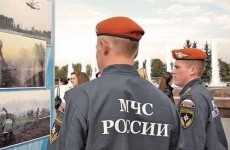 Нынешняя проверка технической готовности автоматизированной системы централизованного оповещения гражданской обороны и информирования населения связана с предстоящим паводковым периодом. Она пройдет с кратковременным включением электросирены. Администрация Семигорского муниципального образования напоминает, данная система обеспечивает своевременное и гарантированное доведение до населения информации об угрозе возникновения или о возникновении чрезвычайной ситуации, правилах поведения и способах защиты в такой ситуации.В случае реальной угрозы, звуки сирены означают сигнал «Внимание всем!» Услышав их, необходимо: немедленно включить телевизор, радиоприемник, репродуктор трансляции; внимательно прослушать экстренное сообщение о сложившейся обстановке и порядке действий.665682                                                                  Администрация              Распространяется бесплатнопос. Семигорск               64 – 4 -71                     Дума сельского              Газета выходитул. Октябрьская, 1                                               поселения                        2 раз в месяц  кол-во 35 шт.                                                                                                                         Гл. редактор А.М.Сетямин                                                                                                                        Отв. за выпуск М.Е.Янгурская«Столетию Вооруженных Сил» посвящается:          Совет ветеранов поселка Семигорск и Семигорская СОШ, согласно договора о социальном партнерстве провели к 100-летию создания Вооруженных Сил спортивное соревнование по многоборью среди мальчиков.               В многоборье вошли следующие виды:- дартц;- стрельба;- подтягивание;- ходьба на ходулях;-преодоление расстояния на шаре.     Все участники были разделены на две подгруппы.В 1 подгруппе участники с 5 по 8 класс,Во 2 подгруппе участники с 9 по 11 класс.В 1 подгруппе отличились:- Кузнецов Миша – 1 место,- Муранцев Егор – 2 место,- Чупров Илья – 3 место.Во 2-ой подгруппе отличились:- Бутаков Саша – 1 место,- Яценюк Артём – 2 место,- Филоненко Лёша – 3 место.Всем победителям и участникам вручены грамоты, медали и сладкие подарки.«Семигорские молодцы»      17 февраля в п. Семигорск, в спортивном зале Семигорской СОШ отмечался праздник мужчин  - День защитника Отечества.      В рамках Дня прошло спортивное мероприятие «Семигорские молодцы», для жителей поселка.      Несмотря на название, в спортивном мероприятии участвовали не только мужская половина, но не отставали  и девушки. В таких конкурсах, как армрестлинг, метание дротиков, одевание противогаза на время.        Особый интерес вызвали конкурс: стрельба с пневматического оружия на меткость, даже зрители желали принять участие в некоторых конкурсах.        Самым сильным молодцем по итогам конкурсов стал Беспрозванных Алексей, а среди девушек Федорова Ульяна.         В конце праздника победителям вручены заслуженные награды, а участникам, утешительные призы.        Хочется, чтобы жители поселка активнее принимали участие в таких мероприятиях, особенно взрослое население.        Примите слова благодарности за спонсорскую помощь этого мероприятия:ООО «Ева» Войтович Еве Владимировне. ОБЪЯВЛЕНИЕ Комплексный центр социального обслуживания населения информирует: с 17 апреля по 07 мая 2018 г. состоится заезд в Курорт «Ангара», возраст детей с 7 до 17 лет, доплата родителей 3798,90 рублей. По всем интересующим вопросам обращаться по телефону: 3-39-74АдминистрацияОБЪЯВЛЕНИЕ Комплексный центр социального обслуживания населения информирует: с 17 апреля по 07 мая 2018 г. состоится заезд в Курорт «Ангара», возраст детей с 7 до 17 лет, доплата родителей 3798,90 рублей. По всем интересующим вопросам обращаться по телефону: 3-39-74АдминистрацияНаименование Программы «Программа комплексного развития социальной инфраструктуры Семигорского сельского поселения Нижнеилимского муниципального района Иркутской области на 2018-2031 годы»Основание для разработки Программы Градостроительный кодекс Российской Федерации от 29.12.2004 № 190-ФЗ;Федеральный закон «Об общих принципах организации местного самоуправления в Российской Федерации» от 06.10.2003 № 131-ФЗ;Постановление Правительства Российской Федерации от 01 октября 2015 № 1050 «Об утверждении требований к программам комплексного развития социальной инфраструктуры поселений, городских округов»;Устав Семигорского муниципального образования;Генеральный план Семигорского сельского поселения.Заказчик ПрограммыАдминистрация Семигорского сельского поселения  Разработчик Программы Администрация Семигорского сельского поселения4          Вестник   Среда    21   февраля  2018 г.                                               № 44          Вестник   Среда    21   февраля  2018 г.                                               № 4Цели и задачи Программы а) безопасность, качество и эффективность использования населением объектов социальной инфраструктуры на территории Семигорского сельского поселения;б) доступность объектов социальной инфраструктуры для населения в соответствии с нормативами градостроительного проектирования;в) развитие социальной инфраструктуры в соответствии с потребностями Семигорского сельского поселения, в соответствии с установленными потребностями в объектах социальной инфраструктуры поселения;г) достижение расчетного уровня обеспеченности населения поселения, в соответствии с нормативами градостроительного проектирования соответственно поселения или городского округа;д) эффективность функционирования действующей социальной инфраструктуры;Мероприятия Программы - содержание, в рамках своих полномочий, социальной инфраструктуры Семигорского сельского поселения.Сроки и этапы реализации Программы 2018 – 2031 г.г.без разбивки на этапыЦелевые показатели (индикаторы) развития социальной инфраструктуры - достижение расчетного уровня обеспеченности населения поселения услугами, в соответствии с нормативами градостроительного проектирования поселения;- доступность объектов социальной инфраструктуры для населения в соответствии с нормативами градостроительного проектирования;- развитие социальной инфраструктуры в соответствии с потребностями населения;- развитие социальной инфраструктуры в соответствии с нормативами градостроительного проектирования.Объемы и источники финансирования ПрограммыВсего — 10190 тыс. руб.в том числе по годам:2018 — 580 тыс.  руб.2019 — 380 тыс. руб.2020 — 530 тыс. руб.2021 —630 тыс. руб.2022 — 1130 тыс. руб.2023– 2031 – 6940 тыс. руб.Источник финансирование - Бюджет Семигорского сельского поселения, Областной бюджет, Федеральный бюджет, иные источники финансирования.Ожидаемые конечные результаты реализации Программы - улучшения социальных условий жизни населения;- приведение социальной инфраструктуры в состояние, обеспечивающее доступность объектов социальной инфраструктуры для населения;- повышение уровня комфортности пользования объектами социальной инфраструктуры муниципального образования.Источник финансирования, тыс. руб.2018 2019 2020 2021 20222023- 2031всегоОбластной бюджет 0000000Районный бюджет0000000Бюджет  Семигорского сельского поселения580,03805306301130694010190Внебюджетные источники0000000ВСЕГО:5803805306301130694010190№ п/пНаименование мероприятияСрок реализации по годамОбщий объем финансирования, тыс. руб.,в том числев том числев том числев том числев том числеОжидаемый результат выполнения мероприятия№ п/пНаименование мероприятияСрок реализации по годамОбщий объем финансирования, тыс. руб.,областной бюджетрайонный бюджетрайонный бюджетместный бюджетиные источникиОжидаемый результат выполнения мероприятия1Капитальный ремонт здания МКУК «Библиотека –клуб»20251590,00001590,00Повышение качества проведения культурных мероприятий2Оформление земельных участков под спортивной,                                               игровой, для проведения мероприятий площадками и здание администрации2018100,0000100,003Ремонт детской игровой площадки (огораживание территории, приобретение детского оборудования)2018100,0000100,00Увеличение удельного веса населения, занимающегося физической культурой4Строительство  танцевальной площадки2020400,0000400,00Создание благоприятных условий для обеспечения культурного досуга населения5Укрепление материально-технической базы учреждений культуры2021500,0000500,00Повышение качества проведения культурных мероприятий6Ликвидация несанкционированныхсвалок2018-20251000,00001000,00Улучшение экологической обстановки в поселении7Ремонт здания администрации Семигорского сельского поселения (замена окон, дверей, ремонт пола, стен. замена электрических  отопительных обогревателей )2023г.900,0000900,00Повышение качества обслуживания населения8Создание мест массового отдыха2025г.1500,00001500,00Создание благоприятных условий для обеспечения культурного досуга населения№ 4                  Среда      21  февраля  2018 г.             Вестник                                                                                                     9               № 4                  Среда      21  февраля  2018 г.             Вестник                                                                                                     9               № 4                  Среда      21  февраля  2018 г.             Вестник                                                                                                     9               № 4                  Среда      21  февраля  2018 г.             Вестник                                                                                                     9               № 4                  Среда      21  февраля  2018 г.             Вестник                                                                                                     9               № 4                  Среда      21  февраля  2018 г.             Вестник                                                                                                     9               № 4                  Среда      21  февраля  2018 г.             Вестник                                                                                                     9               № 4                  Среда      21  февраля  2018 г.             Вестник                                                                                                     9               № 4                  Среда      21  февраля  2018 г.             Вестник                                                                                                     9               № 4                  Среда      21  февраля  2018 г.             Вестник                                                                                                     9               9Приобретение и установка детских игровых площадок кол-во 2 шт.2018-20312000,00002000,00Создание благоприятных условий для обеспечения культурного досуга населения10Приобретение спортивного инвентаря (лыжи, мячи, сетки, спортивная одежда, биты, теннисный стол и т.д.)2018-20311600,00001600,00Создание благоприятных условий для обеспечения культурного досуга населения11Приобретение оборудования для автобусной остановки (2шт, профлист, каркас, цемент)2018-2019 500,0500,0Создание условий для населения ИТОГО: ИТОГО: ИТОГО:10190,000010190,00Наименование программыПрограмма комплексного развития системКоммунальной инфраструктуры муниципального образования  Семигорское  сельское поселение на период до 2025 года с перспективой до 2031года.Основание для разработки ПрограммыФедеральный закон «Об общих принципахорганизации местного самоуправления в Российской Федерации» № 131-ФЗ от 06.10.2003 г.;Федеральный закон «Об основах регулирования тарифов организаций коммунального комплекса» № 210-ФЗ от 30.12.2004 г.;Федеральный закон «О теплоснабжении» № 190-ФЗ от 27.07.2010 г.;Градостроительный кодекс РоссийскойФедерации;«Методические рекомендации по разработке программ комплексного развития систем коммунальной инфраструктуры муниципальных образований» № 204 от 06.05.2011 г.;«Методика проведения мониторинга выполнения производственных и инвестиционных программ организаций коммунального комплекса» № 48 от 14.04.2008 г.;Устав муниципального образования Семигорского сельского поселенияЗаказчик ПрограммыАдминистрация  Семигорского сельского поселенияРазработчик ПрограммыАдминистрация  Семигорского сельского поселенияЦель Программы1. Создание базового документа для дальнейшей разработки инвестиционных и производственных программ организаций коммунального комплекса МО  Семигорского сельского поселения.2. Разработка единого комплекса мероприятий, обеспечивающих развитие коммунальных систем и объектов в соответствии с потребностями жилищного и промышленного строительства, повышение качества производимых для потребителей товаров (оказываемых услуг), улучшение экологической ситуации на территории муниципального образования  Семигорского сельского поселения3. Улучшение экологической ситуации.4. Развитие системы коммунальной инфраструктуры.Основные цели программы:1) снизить уровень износа объектов инженерной инфраструктуры;2) обеспечение сохранности объектов коммунальной инфраструктуры;3) повысить надёжность и качество теплоснабжения населённого пункта;4) модернизация котельных с переходом на новые технологии;5) создание экономических и организационных условий для эффективного использования энергоресурсов на территории;6) сокращение расходов бюджета на оплату коммунальных услуг муниципальных бюджетных учреждений; 7) сокращение расходов населения при оплате за коммунальные услуги;8) поддержка граждан, получающих субсидии на оплату жилого помещения и коммунальных услуг, в части бесплатной установки квартирных приборов учета воды за счет средств местного и софинансирования областного бюджетов.Задачи ПрограммыОсновными задачами Программы являются:Инженерно-техническая оптимизация систем коммунальной инфраструктуры муниципального образования Семигорского сельского поселения;Взаимосвязанное перспективное планирование развития систем коммунальной инфраструктуры муниципального образования Семигорского сельского поселения;Разработка мероприятий по комплексной реконструкции и модернизации систем коммунальной инфраструктуры муниципального образования Семигорского сельского поселения;Повышение надежности коммунальных систем и качества коммунальных услуг муниципального образования Семигорского сельского поселения;Совершенствование механизмов развития энергосбережения и повышение энергоэффективности  коммунальной инфраструктуры муниципального образования Семигорского сельского поселения;Повышение инвестиционной привлекательности коммунальной инфраструктуры муниципального образования Семигорского сельского поселения;Обеспечение сбалансированности интересов субъектов коммунальной инфраструктуры и потребителей муниципального образования Семигорского сельского поселенияСроки и этапы реализации ПрограммыПериод реализации Программы: 2015 – 2025г с перспективой до 2031г.Основные мероприятия Программы1. Теплоснабжение1.1 Оснащение общедомовыми приборами учета тепловой энергии и ГВС1.2 Промывка трубопроводов и стояков системы отопления многоквартирных домов, сети теплоснабжения внутренней разводки д.№1.  3000п.м.и д. № 2. 1000п.м.1.3 Ремонт изоляции трубопроводов системы отопления в подвальных помещениях с применением энергоэффективных материалов1.4 Заделка, уплотнение дверных блоков на входе в подъезды и обеспечение автоматического закрывания дверей1.5 Капитальный ремонт здания КОС и канализационные очистные сооружения.1.6 Реконструкция тепловой сети от котельной до  домов  с уменьшением диаметра до 150 мм.1.7 Демонтаж самостоятельных трубопроводов горячей воды1.8 Ремонт ветхих тепловых сетей1.9 Строительство блочно-модульных очистных сооружений 200м3/сутки.2.Водоснабжение2.1 Замена ветхих участков сетей водоснабжения2.2 Замена, ремонт резервуаров чистой воды.2.3Строительство магистральных сетей водоснабжения.2.4 Установка приборов для подготовки питьевой воды, учета расхода воды.2.5Новое строительство насосной станции 12м3/час.2.1 Водоотведение2.1.1 Реконструкция объектов системы водоотведения;2.1.2 Поэтапная реконструкция изношенных сетей водоотведения с использованием современных технологий;2.1.3. Строительство новых объектов системы водоотведения.3. Электроснабжение3.Ремонт уличного освещения. Замена установленных ламп ДРЛ на энергосберегающие лампы в светильниках уличного освещения3.2 Замена электрооборудования трансформаторных подстанций4. Утилизация ТБО4.1Все стихийные свалки подлежат зачистке и ликвидации.4.2 Мероприятия по сбору и утилизации ртутьсодержащих ламп4.3 Строительство новых полигонов утилизации ТБО в соответствии с экологическими нормами и правиламиОбъем и источники финансирования ПрограммыОсновными источниками финансирования Программы являются:Бюджет Иркутской области;Бюджет муниципального образования Нижнеилимского муниципального района;Бюджет муниципального образования Семигорского сельского поселения;Средства предприятий;Прочие источники финансирования Объёмы финансирования ежегодно подлежат уточнению, исходя из возможности бюджетов на очередной финансовый год.Объем финансирования Программы составляет 11300.0тыс. руб.Ожидаемые конечные результаты ПрограммыРеализация Программы позволит: Обеспечить выполнение мероприятий по строительству и модернизации систем водоснабжения, водоотведения направленных на подключение строящихся и модернизируемых объектов;Провести модернизацию и заменить технологическое оборудование на более производительное и современное;Выполнить мероприятия по энергосбережению;Улучшить качество и обеспечить надежность предоставляемых услуг; сократить аварийность при предоставлении коммунальных услуг и тем самым сократить потери коммунальных ресурсов;Повысить уровень инвестиционной привлекательности городского поселения.Территории п. Семигорск п. ж/д ст. Мерзлотнаяп. ж/д ст. Мерзлотнаявне границ населенных пунктов Итого га % % 1 2 3 4 5 6 Территории жилых зон 131,4 13,5 1,7 146,6 0,5 малоэтажная застройка 104,3 13,5 - 117,8 0,4 в т. ч. индивидуальные жилые дома с приусадебными земельными участками 104,3 13,5 - 117,8 0,4 среднеэтажная жилая застройка 0,6 - - 0,6 0,0 прочие жилые 12,7 - - 12,7 0,0 садоводства 13,8 - 1,7 15,5 0,0 Общественно-деловых зон 2,9 - - 2,9 0,0 Производственных зон 13,2 - - 13,2 0,0 Зон инженерной и транспортной инфраструктуры 13,7 17,2 294,8 325,7 1,0 Рекреационных зон 291,7 - 30 364,3 30 656,0 98,4 в т. ч. зеленые насаждения общего пользования 2,1 - - 2,1 0,0 Зон специального назначения 1,2 - 3,6 4,8 0,0 Режимных зон 0,2 - - 0,2 0,0 Иных зон 13,9 - - 13,9 0,0 Общая площадь земель в границах поселения 468,2 30,7 30 664,4 31 163,3 100,0 Территории п. Семигорск п. ж/д ст. Мерзлотная п. ж/д ст. Мерзлотная вне границ населенных пунктов Итого                            га % 1 2 3      4 5 6 Территории жилых зон 136,4 16,5 1,7 154,6 0,5 малоэтажная застройка 124,2 16,5 - 140,7 0,5 в т. ч. индивидуальные жилые дома с приусадебными земельными участками124,2 16,5 - 140,7 0,5 среднеэтажная жилая застройка 0,6 - - 0,6 0,0 садоводства 11,6 - 1,7 13,3 0,0 Общественно-деловых зон 4,9 0,4 - 5,3 0,0 Производственных зон 35,6 6,5 - 42,1 0,1 в т. ч. озеленение санитарно-защитных зон 21,1 6,5 - 27,6 0,1 Зон инженерной и транспортной инфраструктуры 14,9 - 295,3 310,2 1,0 Рекреационных зон 275,0 7,3 30 362,4 30 644,7 98,3 в т. ч. зеленые насаждения общего пользования 11,5 0,3 - 11,8 0,0 спортивные сооружения 1,6 0,4 - 2,0 0,0 Зон специального назначения 1,2 - 5,0 6,2 0,0 Режимных зон 0,2 - - 0,2 0,0 Общая площадь земель в границах поселения 468,2 30,7 30 664,4 31 163,3 100,0 ПоказателиЕдиница измеренияСовременное состояние на 2011 г.Расчетный срок 2031 г.12341 Территория1.1 Общая площадь земель в границах поселениягам2/чел31 163,3346 258,931 163,3346 258,9 в т. ч. территории жилых зонга%146,60,5154,60,5малоэтажная застройкага%117,80,4141,30,5     в т. ч. индивидуальные жилые дома с приусадебными земельными участкамига%117,80,4140,70,5среднеэтажная застройкага%0,60,00,60,0 садоводствага%15,50,013,30,0прочие жилыега%12,70,0-- общественно-деловых зонга%2,90,05,30,0 производственных зонга%13,20,042,10,1 зон инженерной и транспортной инфраструктурыга%325,71,0310,210,0 рекреационных зонга%30 656,098,430 644,798,3 зон специального назначенияга%4,80,06,20,0режимных зонга%0,20,00,20,0иных зонга%13,90,0--2 Население2.1 Численность населения Семигорского сельского поселениятыс. чел.0,90,92.2 Показатели естественного движения населения за год      приросттыс. чел.0,010,02      убыльтыс. чел.0,020,012.3 Показатели миграции населения за год      приросттыс. чел.0,020,03      убыльтыс. чел.0,050,042.4 Возрастная структура постоянного населения            дети до 15 леттыс. чел.%0,20622,90,18921,0            население в трудоспособном возрасте (мужчины 16-59, женщины 16-54 лет)тыс. чел.%0,47252,40,45951,0            население старше трудоспособного возрастатыс. чел.%0,22224,70,25228,02.5 Численность занятого населения – всеготыс. чел.0,3280,43 из них в материальной (градообразующей) сферетыс. чел.% численности занятого населения0,20562,50,24557,0       в т. ч. промышленностьто же--0,0511,6     лесное хозяйството же0,0061,80,012,3транспорт и связьто же0,0298,90,0358,2     работающие за пределами поселениято же0,1751,80,1534,9  в обслуживающей сферето же0,12337,50,18543,03 Жилищный фонд3.1 Жилищный фонд - всеготыс. м2 общей площади21,123,4  в т.ч. государственной и муниципальной собственноститыс. м2 общей площади /% к общему объему жилищного фонда17,181,018,980,8частной собственностито же4,019,04,519,23.2 Из общего объема жилищного фонда:в малоэтажных домахто же19,692,921,993,6в т.ч. в индивидуальных жилых домах с приусадебными земельными участками то же19,692,921,993,6в среднеэтажных домахто же1,57,11,56,43.3 Жилищный фонд со сверхнормативным износом то же9,042,71,77,33.4 Убыль жилищного фонда – всегото же--8,034,2  из общего объема убыли жилищного фонда убыль по:     техническому состояниютыс. м2 общей площади квартир% к объему убыли жилищного фонда--7,391,2вынос из зоны подтоплениято же--0,78,83.5 Существующий сохраняемый жилищный фондтыс. м2 общей площади21,113,1в т. ч. за счет средств федерального бюджета, средств бюджета субъекта РФ и местных бюджетовтыс. м2 общей площади /% к объему нового жилищного строитель-ства--9,188,4           за счет средств населениято же--1,211,63.7 Структура нового жилищного строительства по этажности:       малоэтажноето же--10,3100,0   в т. ч. индивидуальные жилые дома с приусадебными земельными участкамито же--10,3100,03.8 Из общего объема нового жилищного строительства размещается:    на свободных территорияхто же--3,029,1    на реконструируемых территорияхто же--7,370,93.9 Обеспеченность жилищного фонда водопроводом% общего жилищного фонда7,171,8канализациейто же7,171,8центральным отоплениемто же7,16,4горячим водоснабжениемто же--ваннами (душем)то же7,16,43.10 Средняя обеспеченность населения общей площадью квартирм2/чел.22,726,04 Объекты социального и культурно-бытового обслуживания населенияДетские дошкольные учреждения – всего на 1000 чел.место--5055,5Общеобразовательные школы – всегона 1000 чел.место250277,8250277,8Поликлиники – всегона 1000 чел.посещений в смену2325,52325,5Предприятия розничной торговли – всегона 1000 чел.м2 торговой площади215,9239,9280,9312,1Предприятия общественного питания – всегона 1000 чел.место--3538,9Предприятия непосредственного бытового обслуживания – всегона 1000 чел.рабочее место--33,3Клубы – всегона 1000 чел.зрительское место--180200,0Библиотеки – всегона 1000 чел.тыс. ед. хранения7,78,57,78,5Гостиницы – всегона 1000 чел.место--55,5Бани – всегоНа 1000 чел.место--66,7Отделения связиобъект11Отделения банков, операционная кассаобъект-15 Транспортная инфраструктура5.1 Протяженность магистральных улиц и дорог - всегокм13,611,63  в т. ч. магистральных улиц районного значения км2,011,635.2 Общая протяженность улично-дорожной сетикм24,724,93  в т. ч. с усовершенствованным покрытиемкм024,935.3 Из общей протяженности улиц и дорог улицы и дороги, не удовлетворяющие пропускной способности%005.4 Количество транспортных развязок в разных уровняхединицнетнет5.5 Обеспеченность населения легковыми автомобилями (на 1000 жителей)автомобилей…1306 Инженерная инфраструктура и благоустройство территории6.1 Водоснабжение6.1.1 Водопотребление - всеготыс. м3/сут.…0,21         в т. ч. на хозяйственно-питьевые нужды населениято же…0,21                     на производственные нуждыто же--6.1.2 Производительность водозаборных сооруженийтыс. м3/сут.0,240,48 6.1.3 Среднесуточное водопотребление на 1 чел.л/сут.…150         в т. ч. на хозяйственно-питьевые нужды населениято же…1506.1.4 Протяженность сетейкм6,049,046.2 Канализация    6.2.1 Общее поступление сточных вод - всеготыс. м3/сут.0,0060,19         в т. ч. хозяйственно-бытовые сточные воды населениято же0,0060,19                        на производственные нуждыто же--    6.2.2 Производительность очистных сооружений канализациито же0,70,2    6.2.3 Протяженность сетейкм0,462,86    6.2.3 Производительность очистных сооружений ливневой канализациитыс. м3/сут.--    6.2.4 Протяженность магистральных сетей ливневой канализациикм--6.3 Электроснабжение    6.3.1 Потребность в электроэнергии – всегомлн. кВт-ч/год26 50035 510    6.3.2 Потребление электроэнергии на 1 чел. в год кВт-ч30 42539 459    6.3.3 Источники покрытия электронагрузок МВт5,05,3    6.3.4 Протяженность сетейкм11,612,96.4 Теплоснабжение    6.4.1 Потребление тепламлн. Гкал/год0,00080,0058         в т. ч. на коммунально-бытовые нуждыто же0,00080,0058    6.4.2 Производительность централизованных источников теплоснабженияГкал/ч--в т.ч. ТЭЦ (АТЭС, АСТ)то же--районные котельныето же--    6.4.3 Производительность локальных источников теплоснабженияГкал/ч0,32,0046.4.4 Протяженность сетейкм--6.5 Связь    6.5.1 Охват населения телевизионным вещанием% населения85,3100,0    6.5.2 Обеспеченность населения телефонной сетью общего пользованияномеров на 100 семей401006.6 Санитарная очистка территории   6.6.1 Объем бытовых отходовтыс. м3/год2,84,3   6.6.2 Общая площадь свалокга2,02,0            в т. ч. стихийных га2,0-7 Ритуальное обслуживание населения7.1 Общее количество кладбищга2,83,78 Охрана природы и рациональное природопользование8.1 Объем выбросов вредных веществ в атмосферный воздухт/год--8.2 Общий объем сброса загрязненных вод на рельефтыс. м3/год0,00,08.3 Рекультивация нарушенных территорийга-13,08.4 Территории, неблагополучные в экологическом отношениига--8.5 Территории с уровнем шума свыше 65 Дбга--8.6 Население, проживающее в санитарно-защитных зонахтыс. чел.0,1108.7 Озеленение санитарно-защитных и водоохранных зонга-27,68.9 Защита почв и недртыс. чел.--№    п/п  Исполнители   ПрограммыОбщий объем финансированияВ том числе по годам (тыс. руб.)Источники финансирования    мероприятий     до 2025 года и с перспективой до 2031годаВ том числе по годам (тыс. руб.)Источники финансирования    мероприятий     до 2025 года и с перспективой до 2031годаВ том числе по годам (тыс. руб.)Источники финансирования    мероприятий     до 2025 года и с перспективой до 2031годаВ том числе по годам (тыс. руб.)Источники финансирования    мероприятий     до 2025 года и с перспективой до 2031годаВ том числе по годам (тыс. руб.)Источники финансирования    мероприятий     до 2025 года и с перспективой до 2031годаВ том числе по годам (тыс. руб.)Источники финансирования    мероприятий     до 2025 года и с перспективой до 2031годаВ том числе по годам (тыс. руб.)Источники финансирования    мероприятий     до 2025 года и с перспективой до 2031годаВ том числе по годам (тыс. руб.)Источники финансирования    мероприятий     до 2025 года и с перспективой до 2031годаВ том числе по годам (тыс. руб.)Источники финансирования    мероприятий     до 2025 года и с перспективой до 2031годаВ том числе по годам (тыс. руб.)Источники финансирования    мероприятий     до 2025 года и с перспективой до 2031годаВ том числе по годам (тыс. руб.)Источники финансирования    мероприятий     до 2025 года и с перспективой до 2031года№    п/п  Исполнители   ПрограммыОбщий объем финансирования201520162017201820192020202120222023202420252026-203112345678910111213141.             Всего:113000011001400 400  3200900 500300100002500              В  т.ч. из                средств            п            предприятия О                         ООО               «Семигорск»3200040404040404040400   0              В т. средств          е            местного                бюджета   260003040101002515103000В              т.ч. из С            средств Н        и           НижнеилимсК           кого               муниципал           льного ра йо   о            на1380001101404032090  50301000500              в т.ч. из               средств                        Областного            бюджета9340009201180310274074539522083002000Наименование  мероприятийКоличество(пм)Описание необходимых работ Сроки выполнения,Планируемые затраты по годам (тыс. руб.)Планируемые затраты по годам (тыс. руб.)Планируемые затраты по годам (тыс. руб.)Планируемые затраты по годам (тыс. руб.)Планируемые затраты по годам (тыс. руб.)Планируемые затраты по годам (тыс. руб.)Планируемые затраты по годам (тыс. руб.)Планируемые затраты по годам (тыс. руб.)Планируемые затраты по годам (тыс. руб.)Планируемые затраты по годам (тыс. руб.)Планируемые затраты по годам (тыс. руб.)Планируемые затраты по годам (тыс. руб.)Планируемые затраты по годам (тыс. руб.)Планируемые затраты по годам (тыс. руб.)Планируемые затраты по годам (тыс. руб.)ОтветственныйисполнительНаименование  мероприятийКоличество(пм)Описание необходимых работ Сроки выполнения,2015г2016 г2016 г2017 г2017 г2018 г2018 г2019 202020212022г2023г2024г2025-2031г2025-2031гОтветственныйисполнитель1234444444444444445Семигорское СПСемигорское СПСемигорское СПСемигорское СПСемигорское СПСемигорское СПСемигорское СПСемигорское СПСемигорское СПСемигорское СПСемигорское СПСемигорское СПСемигорское СПСемигорское СПСемигорское СПСемигорское СПСемигорское СПСемигорское СПСемигорское СПСемигорское СП                                                         Мероприятия по строительству и модернизации систем теплоснабжения                                                          Мероприятия по строительству и модернизации систем теплоснабжения                                                          Мероприятия по строительству и модернизации систем теплоснабжения                                                          Мероприятия по строительству и модернизации систем теплоснабжения                                                          Мероприятия по строительству и модернизации систем теплоснабжения                                                          Мероприятия по строительству и модернизации систем теплоснабжения                                                          Мероприятия по строительству и модернизации систем теплоснабжения                                                          Мероприятия по строительству и модернизации систем теплоснабжения                                                          Мероприятия по строительству и модернизации систем теплоснабжения                                                          Мероприятия по строительству и модернизации систем теплоснабжения                                                          Мероприятия по строительству и модернизации систем теплоснабжения                                                          Мероприятия по строительству и модернизации систем теплоснабжения                                                          Мероприятия по строительству и модернизации систем теплоснабжения                                                          Мероприятия по строительству и модернизации систем теплоснабжения                                                          Мероприятия по строительству и модернизации систем теплоснабжения                                                          Мероприятия по строительству и модернизации систем теплоснабжения                                                          Мероприятия по строительству и модернизации систем теплоснабжения                                                          Мероприятия по строительству и модернизации систем теплоснабжения                                                          Мероприятия по строительству и модернизации систем теплоснабжения                                                          Мероприятия по строительству и модернизации систем теплоснабжения 1.Сети теплоснабжения  по ул. Энергетиков внутренней разводки, дом № 1 дом № 23000 пм1000 пм   Модернизация2017-2025 гг.700700ООО  «Семигорск»2.Капитальный ремонт здания эл. котельной1 ед.Реконструкция 2024 г.1000ООО  «Семигорск»3.Установка эл. котлов КЭВ -160      2 шт.модернизация2017 г.300300ООО«Семигорск»Мероприятия по строительству и модернизации систем водоснабжения и водоотведенияМероприятия по строительству и модернизации систем водоснабжения и водоотведенияМероприятия по строительству и модернизации систем водоснабжения и водоотведенияМероприятия по строительству и модернизации систем водоснабжения и водоотведенияМероприятия по строительству и модернизации систем водоснабжения и водоотведенияМероприятия по строительству и модернизации систем водоснабжения и водоотведенияМероприятия по строительству и модернизации систем водоснабжения и водоотведенияМероприятия по строительству и модернизации систем водоснабжения и водоотведенияМероприятия по строительству и модернизации систем водоснабжения и водоотведенияМероприятия по строительству и модернизации систем водоснабжения и водоотведенияМероприятия по строительству и модернизации систем водоснабжения и водоотведенияМероприятия по строительству и модернизации систем водоснабжения и водоотведенияМероприятия по строительству и модернизации систем водоснабжения и водоотведенияМероприятия по строительству и модернизации систем водоснабжения и водоотведенияМероприятия по строительству и модернизации систем водоснабжения и водоотведенияМероприятия по строительству и модернизации систем водоснабжения и водоотведенияМероприятия по строительству и модернизации систем водоснабжения и водоотведенияМероприятия по строительству и модернизации систем водоснабжения и водоотведенияМероприятия по строительству и модернизации систем водоснабжения и водоотведенияМероприятия по строительству и модернизации систем водоснабжения и водоотведения1.Сети водоснабжения:  ул.Энергетиков внутренней разводки,  дом №1100 пмМодернизация2018 г.400400ООО  «Семигорск»ООО  «Семигорск»2.Ревизия скважины и Ограждение водозаборного сооружения  по ул. Трактовая1ед.2016-2017 гг.100100Администрация сельского поселенияАдминистрация сельского поселения3.Сети водоотведения:  внутренней разводки  по ул. Энергетики  дом №1 100 пммодернизация2019 г.400400ООО «Семигорск»ООО «Семигорск»4.Капитальный ремонт здания и ограждения территории водозабора в Энергетиках1 ед120 пмМодернизацияКап. ремонт2020 г.200ООО «Семигорск»ООО «Семигорск»5 Строительство скважины1 ед.Новое строительство2021 г.500Администрация СПАдминистрация СП6.Резервуары чистой воды2 ед.Новое строительство2021 г.400Администрация СП,ООО  «Семигорск»Администрация СП,ООО  «Семигорск»7.Насосная станция,12м3/час1ед.Новое строительство2018 г.10001000Администрация СПАдминистрация СП8. Установка приборов: для подготовки питьевой воды,Учета расхода воды   1 ед.   2 ед.Модернизациямодернизация2022 г.2023 г.500300ООО  «Семигорск»	ООО  «Семигорск»	9.Кап.ремонт здания КОС и  канализационные очистных сооружений   1 ед.реконструкция2020 г.3000ООО  «Семигорск»	ООО  «Семигорск»	10.Блочно-модульные очистные сооружения,200м3/ сут.1ед.Новое строительствоНа последующий период           2025-2031гг.0000000002500ООО «Семигорск»Администрация СПООО «Семигорск»Администрация СПИтого:11300001100110014001400400400320090050030010002500- в том числе из средств предприятий ООО «Семигорск»3200040404040404040404040400-в том числе  из средств местного бюджета поселения26000303040401010100251510300В т.ч. из средств Нижнеилимского муниципального района138000110110140140404032090  5030100500в том числе  из средств  областного  бюджета поселения9340009209201180118031031027407453952208302000ОБЪЯВЛЕНИЕ Комплексный центр социального обслуживания населения информирует: с 17 апреля по 07 мая 2018 г. состоится заезд в Курорт «Ангара», возраст детей с 7 до 17 лет, доплата родителей 3798,90 рублей. По всем интересующим вопросам обращаться по телефону: 3-39-74АдминистрацияНаш адрес:         Телефон:               Учредители:        Газета Вестник